 Sporting PRE Soccer Readers Club Homework   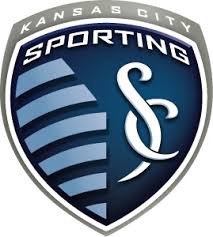 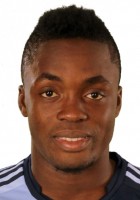 Featured Player: Mechack Jerome  	Name ____________________________  Date ________________Although Jerome plays for the Sporting KC Team he is continuing to play for the Haitian Team.  Where in the text can this be proven?____________________________________________________________________________________________________________________________________________________________________Jerome came from a different country.   What are some obstacles he may have faced?   Of those obstacles which would be the same as anyone else who was coming from a different country?  Which obstacles might be different for a professional athlete than anyone else?______________________________________________________________________________________________________________________________________________________________________________________________________________________________________________________ The word stoppage appears in this text.  Underline the root word and circle the suffix.  How does adding this suffix change the meaning of the word stop?  ______________________________________________________________________________________________________________________________________________________________________________________________________________________________________________________What do MIN, FIG and SOG mean?  Where did you find that information?______________________________________________________________________________________________________________________________________________________________________________________________________________________________________________________……“Will play in two friendlies” Use the root word friend to define friendlies.______________________________________________________________________________________________________________________________________________________________________________________________________________________________________________________